Divine Street UMC Vacation Bible School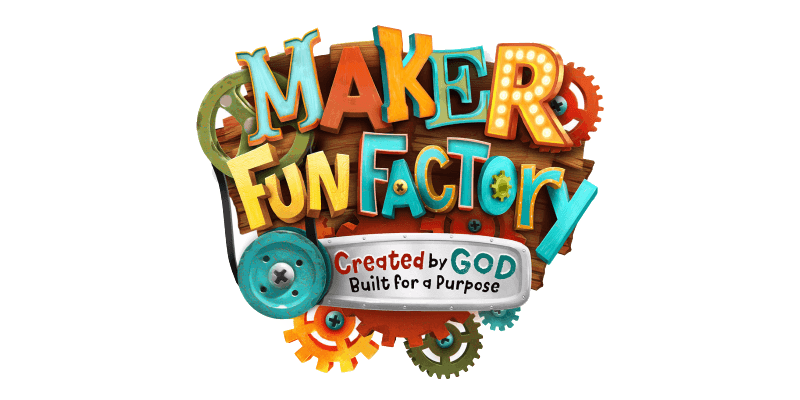 Registration Form (One per Child)Please fill in this form completely and return it to the church office, or email to dsumc@nc.rr.com.Child’s Name____________________________Male:___________Female:______________Birth Date: _______________Age:__________Grade_______________________________Home Address: ____________________________T-Shirt Size: _______________________City_____________________________________ZipCode:__________________________Home Telephone: (______) _____-_____________Email:_____________________________Cell Phone: (_______) ________ -_______________________________________________In case of emergency, Contact: _________________________Relationship:_______________Phone: (_____) _____-______________ Cell: (_____) _____-__________________________Mother’s Name: ______________________Day Phone: ______________Cell:______________Father’s Name: _______________________Day Phone: ______________Cell:______________Please list in detail any special needs or allergiesPerson (s) who may pick your Child/Children up: _______________________________________Grade completed:_____Will attend a (3-4)-year-old Preschool Class** (All 3 year olds must be fully potty trained)_____Kindergarten-1stgrade ______2nd-3rdgrade   _____4th-5th grade            Please provide the name and grade of a friend your child would like to be grouped with at VBS: _________________________________________________________To whom it may concern:The undersigned does hereby give permission for my child_________________________________ To have photos taken during Divine Street UMC Activities__ To have photo used in printed materials, no names will be used.__ To have photos posted, used in electronic communications including the internet, website, and email, no names will be used,___To have video taken during Divine Street UMC Activities, to be used in public forums including events, internet and television.Thank you, we look forward to seeing you on June 25th! How did you hear about us? Member____ Newspaper____ Friend ____ Flyer ____ Other _____